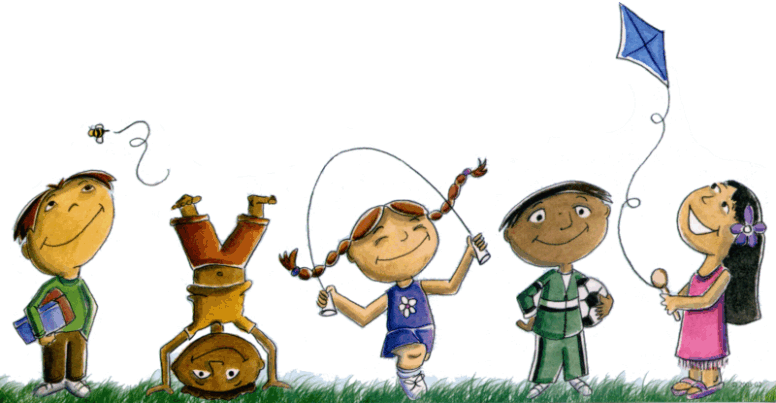 Full Name: _______________________________________   Nickname / Preferred Name: _________________________Other languages I can speak or read: ___________________________________________________Favorite school subject: _____________________________________________________________Favorite Movie or TV Show: _________________________________________________________Favorite Musical Group or Singer: ____________________________________________________Favorite Food or Restaurant: _________________________________________________________Favorite Hobby/ Activity: ___________________________________________________________Favorite Website: __________________________________________________________________Favorite Thing to Read: _____________________________________________________________Place you would most like to visit: ____________________________________________________Person you would most like to meet (alive or dead): _______________________________________Type of job you would like to have some day: ___________________________________________Any other important information you would want a teacher to know about you: _____________________________________________________________________________________________________________________________________________________________________________________________________________________________________________________________________________________________________________________________________________________________________________________________________________________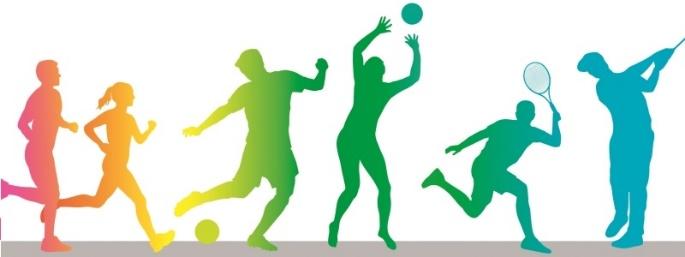 In the past week, on how many days have you done a total of 30 minutes or more of physical activity, which was enough to raise your breathing rate?  Circle one.1		2		3		4		5		6		7What is your favorite sport or physical activity?  Please explain your involvement with this activity.________________________________________________________________________________________________________________________________________________________________________Which sports or physical activities interest you?  Circle all that apply.Golf		Skateboarding			Swimming / Diving			SoccerHockey		Fitness Classes / Aerobics		Table Tennis			BasketballBMX 		Obstacle Running			Yoga / Pilates			BoxingParkour		Baseball / Softball			Wrestling / Grappling Sports		HockeyFootball		Martial Arts 			Rowing / Kayaking 		Gymnastics		Running		Archery				Skiing / Snowboarding		SailingCycling		Fencing				Tennis / Racketball			Lacrosse	Walking 		Tai Chi				Rock Climbing			RaftingHiking		Cheerleading			Badminton			WeightliftingOther: _____________________________________________________________________________________What has previously stopped you from taking part in sports and/or physical activity?  Circle all that apply.Nothing			Lack of transportation		Too many family commitmentsToo expensive		Lack of motivation to take part	Not interested in sport or physical activityLack of time / too busy	Health / Medical issues 		Other:  _________________________________________________________________________________Do you have any health or medical issues that might impact you in PE class?  If yes, please explain.________________________________________________________________________________________________________________________________________________________________________